 Организация питанияОдна из главных задач детского сада № 27 г. Сочи  - это обеспечение конституционного права каждого ребенка на охрану его жизни и здоровья. Здоровье детей невозможно обеспечить без рационального питания, которое является необходимым условием их гармоничного роста, физического и нервно-психического развития, устойчивости к действиям инфекций и др. неблагоприятных факторов внешней среды. Правильно организованное питание обеспечивает организм всеми необходимыми ему пищевыми веществами (белками, жирами, углеводами, витаминами и минеральными солями) и энергией.Принципы организации питания в МДОУ  № 27г. Сочи:Соответствие нормам и  требованиям СанПиН 2.4.1.3049-13сбалансированность в рационе всех заменимых и незаменимых пищевых веществ.максимальное разнообразие продуктов и блюд;правильная технологическая и кулинарная обработка продуктов, направленная на сохранность их исходной пищевой ценности, а также высокие вкусовые качества блюд.оптимальный режим питания, формирующий у детей навыки культуры приема пищи;соблюдение гигиенических требований к питанию детей (безопасность питания).Дети получают 4-разовое питание: завтрак,второй завтрак (сок или свежие фрукты, кисломолчные продукты),обед,полдник. 	Основным принципом питания дошкольников  нашего сада является максимальное разнообразие пищевых рационов, которое достигается путем использования достаточного ассортимента продуктов и различных способов кулинарной обработки. В повседневный рацион включены основные группы продуктов - мясо, рыба, молоко, яйца, фрукты, овощи, сахар, хлеб, крупы и др. 	Учет индивидуальных особенностей детей (в том числе непереносимость ими отдельных продуктов и блюд).Обеспечение санитарно-эпидемиологической безопасности питания, включающее соблюдение всех санитарных требований к состоянию пищеблока, поставляемым продуктам питания, их транспортировке, хранению, приготовлению и раздаче блюд.   Уважаемые родители, пожалуйста, обратите внимание на следующие рекомендации:Питание ребенка в дошкольном учреждении и в семье должно сочетаться. С этой целью в каждой группе вывешивается меню. Пожалуйста, внимательно, изучайте его, если у вашего ребенка есть хронические заболевания и какие-либо противопоказания к определенным продуктам питания предупредите об этом медицинскую сестру и воспитателей группы. До отправления ребенка в детский сад не кормите его, т.к. это нарушает режим питания, приводит к снижению аппетита. Если Вы приводите ребенка с 7.00-7.30, то дома можно дать сок и (или) какие - либо фрукты.   Особенности питания ребенка в период адаптацииПереход ребенка с  домашнего воспитания к воспитанию в детском коллективе всегда сопровождается определенными психологическими трудностями, часто у детей в это время снижается аппетит, нарушается сон, иногда наблюдаются невротические реакции, снижается общая сопротивляемость к заболеваниям. Правильная организация питания в это время имеет большое значение и помогает ребенку скорее адаптироваться в коллективе. Перед поступлением ребенка в детский сад максимально приблизьте режим питания и состав рациона к условиям детского сада. Приучить его к тем блюдам, которые чаще дают в дошкольном учреждении, особенно, если раньше он их никогда не получал. Впервые дни нельзя менять стереотип поведения ребенка, в том числе и привычки в питании. Первое время, если ребенок не ел самостоятельно, воспитатели обязательно будут его кормить и докармливать. Если ребенок отказывается от пищи ни в коем случае нельзя кормить его насильно. Это усиливает отрицательно отношение к детскому коллективу.Для профилактики ОРЗ и ОРВИ следует проводить дополнительно витаминизацию рациона питания детей, используя широкий ассортимент имеющихся витаминизированным пищевых продуктов и напитков, а по необходимости (по заключению врача), также поливитаминных препаратов (витаминно-минеральных комплексов).Ассортимент основных пищевых продуктов для детей дошкольного возрастаЕжедневно в меню должны быть включены: молоко, кисломолочные напитки, сметана, мясо, картофель, овощи, фрукты, соки, хлеб, крупы, сливочное и растительное масло, сахар, соль. Остальные продукты: творог, рыба, сыр, яйцо и другие 2-3 раза в неделю.Для обеспечения преемственности питания родителей информируют об ассортименте питания детей, вывешивая ежедневное меню.  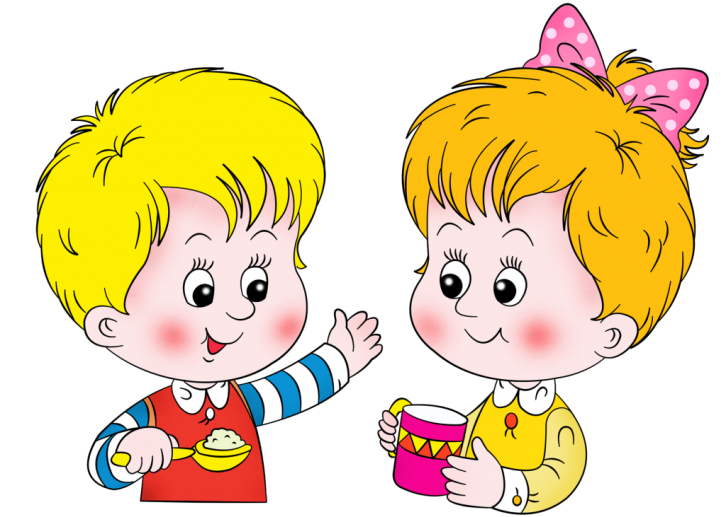 